Escuela y Café. Grado 10º y 11º. Guía 2.FORMULANDO MIS PROYECTOS.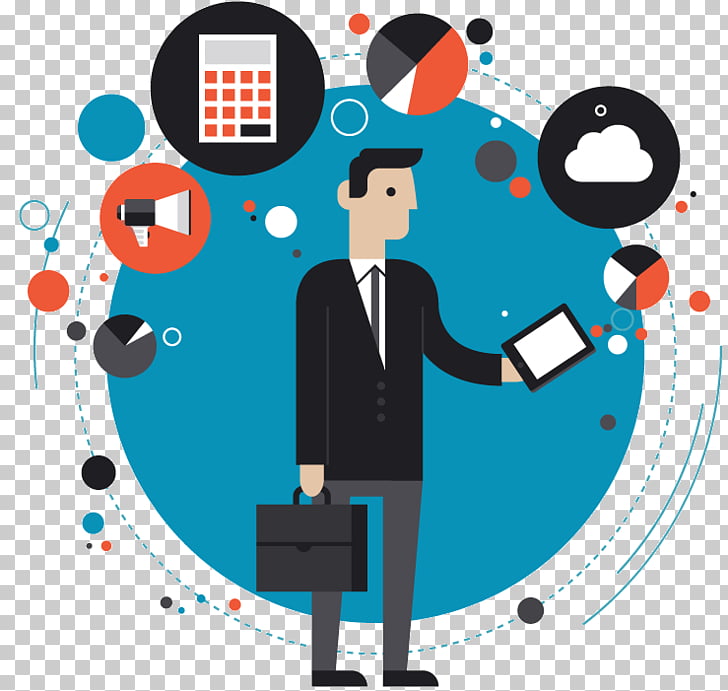 DBA intencionado: Produce textos académicos a partir de procedimientos sistemáticos de corrección lingüística, atendiendo al tipo de texto y al contexto comunicativoINDICADORES:Conceptual.Conozco los conceptos de la formulación de proyectos y su importancia para aprovechar los recursos del contexto. Procedimental.Formulo mis proyectos aprovechando los recursos que tengo a disposición y aprovechando la experiencia familiar.Actitudinal.Uso con responsabilidad los recursos con los que cuento en mi contexto.A vivencia.Trabajo individual.Hago un listado en mi cuaderno de Escuela y Café de los proyectos dirigidos o supervisados que he desarrollado en mi institución o en el lugar donde vivo hasta el momento, y luego los represento cada uno con un dibujo.  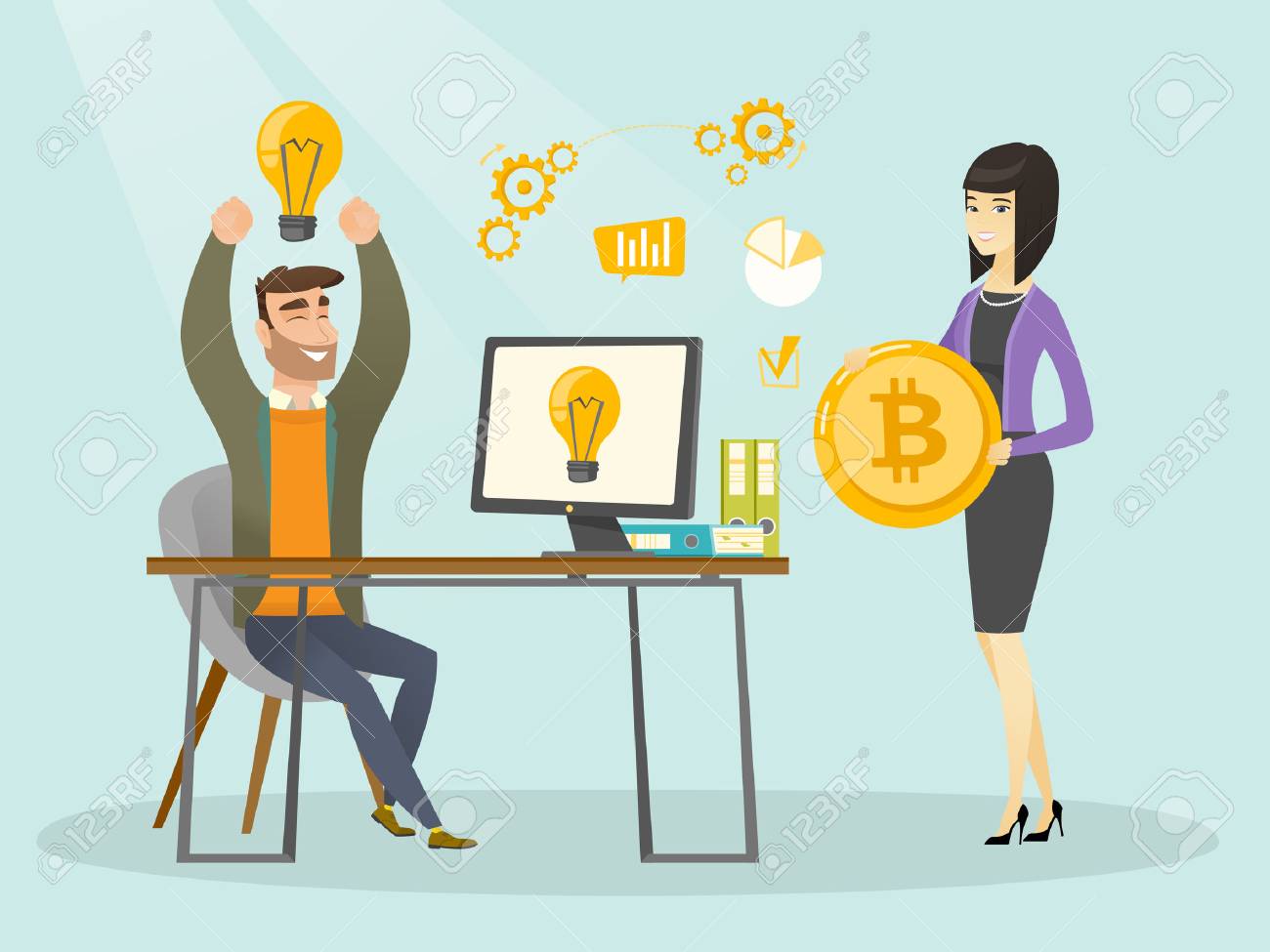 Escojo el proyecto que mejor me ha parecido y elaboro un escrito de al menos 10 reglones con  las razones que tuve para escogerlo y en qué me ayudo a mí o a mi familia. Socializo con mi familia, mis compañeros y el maestro.Utilizando herramientas tecnológicas como whatsapp socializo mi trabajo y pido que me den sus opiniones.B fundamentación.Trabajo Individual.Leo el siguiente texto teniendo en cuenta la importancia de los signos de puntuación y de tener una buena postura a la hora de leer textos.En mi cuaderno de Escuela y Café copio las ideas principales de cada componente.Componentes de la formulación de proyectos.¿Qué es un proyecto?Es un conjunto de actividades que desarrolla una persona o una empresa para alcanzar un determinado objetivo. Estas actividades se deben realizar de manera coordinada y se relacionan entre sí para facilitar los procesos, optimizar el uso de los recursos y ser sostenibles como organización.Título del proyecto: en la elaboración  del título se deben tener en cuenta aspectos de innovación, técnicos y administrativos coherentes con el tipo de proyecto que se desea realizar.Información general: se debe relacionar datos del proyecto en cuanto a ubicación, cantidades, variedades o razas, densidades de siembra si aplica, condiciones agroecológicas, instalaciones y datos generales del propietario.Croquis: es un dibujo o mapa detallado que permite que una persona se pueda ubicar estableciendo puntos de referencia, vías de acceso, fuentes de agua, puntos cardinales entre otros elementos de ubicación.Objetivo general: corresponden a los alcances que se pretenden lograr con el proyecto y deben responder a los siguientes interrogantes, además de empezar con un verbo en infinitico (palabras terminadas en ar, er, ir).¿Qué? - ¿Cómo? - ¿Cuándo? - ¿Dónde?Objetivos específicos: Se derivan del objetivo general y los concretan, Indican los procedimientos de cómo se quiere alcanzar el objetivo general e indica el paso a paso de cómo lo voy a lograr.Estrategias: se refiere a las formas en que se van a realizar o alcanzar los objetivos específicos y se deben elaborar al menos una estrategia por cada objetivo específico. C ejercitación.Trabajo Individual.Teniendo en cuanta los componentes vistos en la fundamentación inicio la formulación de mi proyecto supervisado de Escuela y Café con base a los siguientes pasos, en el libro de registros o en el cuaderno si no cuento con él.Título: relaciono lo que voy a hacer y donde lo voy hacer utilizando ideas creativas.Información general: escribo la información básica de mi proyecto ubicación, cantidad de individuos, variedades o razas, densidades de siembra si aplica, condiciones agroecológicas, instalaciones y datos generales del propietario.Croquis: hago un dibujo de toda la finca donde vivo relacionando los lotes, tipos de producción, fuentes de agua, vías de acceso y caminos para el desplazamiento entre lotes, instalaciones, la casa donde vivo y ubico los puntos cardinales.Objetivo general: elaboro un texto donde responda a las preguntas: ¿qué voy hacer?, ¿cómo lo voy hacer?, ¿cuándo lo voy hacer?, ¿Dónde lo voy hacer?, sin que las preguntas estén en el texto y recuerdo que el objetivo general inicia con un verbo en infinitivo. Objetivos específicos: identifico las principales acciones que debo realizar para alcanzar el objetivo general y al igual que éste se debe iniciar con un verbo en infinitivo, se deben establecer mínimo 3.Estrategias: defino la manera cómo voy a ejecutar en campo los objetivos específicos y se debe hacer al menos una estrategia por cada objetivo específico.En la próxima clase de Escuela y Café presento el trabajo realizado a mi maestro y compañeros para que valore mis aprendizajes. (si cuento con herramientas como el whatsapp socializo mi trabajo apenas lo realice).D aplicación.Con la familia.Comparto con mis familiares el trabajo realizado y pido que me ayuden a mejorarlo para aprovechar mejor los recursos que tengo a disposición en el lugar donde vivo. Empiezo a manejar la información de la finca pidiendo a mis familiares que me den la información de las labores que realizan en la empresa cafetera y los copio en mi libro de registros o en el cuaderno de Escuela y Café.Referencias:www.sinnaps.comLibro de registros de la Alianza de Educación Rural.